                                                                                                                                                                                       Nolikums 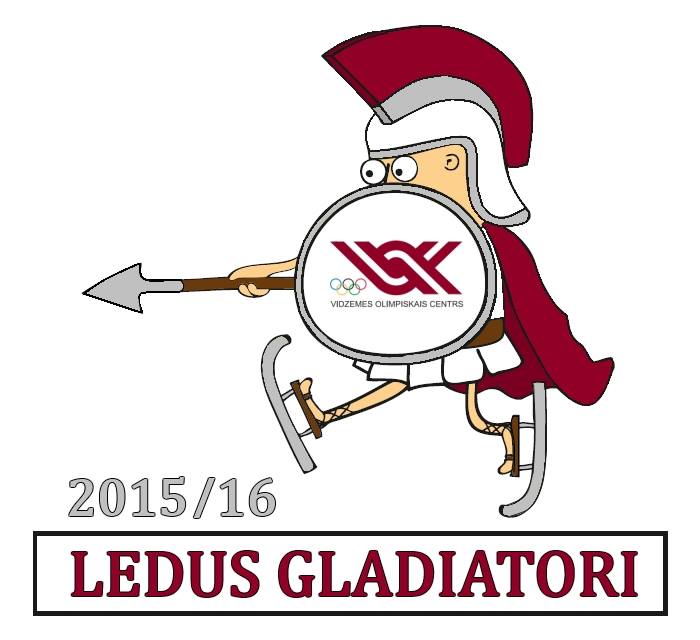 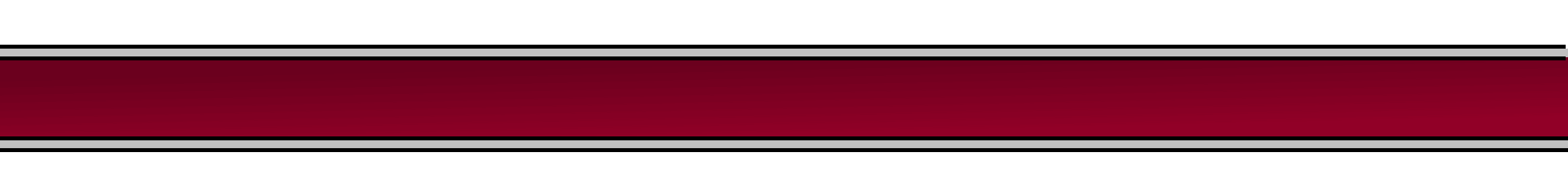 I RĪKOTĀJSPasākumu rīko SIA „Vidzemes Olimpiskais centrs” (VOC).
II MĒRĶIS un UZDEVUMI1.Organizējot sportiskas izklaides pasākuma norisi, veicināt aktīvu dzīvesveidu bērnu un jauniešu vidē.2.Sekmēt bērnu un jauniešu slidošanas prasmju apguvi.3.Veicināt klases kolektīva saliedēšanos un sadarbību vienota mērķa sasniegšanai.4.Paplašināt bērnu un jauniešu redzesloku, iepazīstinot tos ar saturīgām brīvā laika pavadīšanas iespējām Vidzemes Olimpiskajā centrā un tā sadarbības partneriem.III DALĪBNIEKIVidzemes vispārizglītojošo skolu 4.,5. 6., 7. un 8. klašu skolēni.
IV LAIKS un VIETAPosmu norises laiks: 
1.Oficiālais treniņš (Decembris 2015)2.Oficiālais treniņš (Janvāris 2016/Februāris 2016)3.Oficiālais treniņš ( Februāris 2016)4.Priekšsacīkstes, fināls (23.-25.februāris 2016)Piemērotākais norises laiks un klases komandas dalība treniņos iepriekš jāsaskaņo pa tālr. +371 29878192Posmu norises vieta: SIA „Vidzemes Olimpiskais centrs”, Rīgas ielā 91, Valmiera.
V KOMANDU KOMPLEKTĀCIJA UN PIETEIKŠANĀS KĀRTĪBA Klases komandu var komplektēt un pieteikt sekojošās klašu divīzijās:4.klašu divīzija5.klašu divīzija 6.klašu divīzija7.klašu divīzija8.klašu divīzijaKlases komandu, kurā ir 6 zēni, 4 meitenes un 2 ”rezervisti”, ja ir arī karsēji, piesaka komandas pārstāvis- skolotājs. Pieteikuma anketu iespējams lejupielādēt portāla draugiem.lv/ledus gladiatori Pēc klases komandas pieteikuma saņemšanas, tā tiek pieteikta uz visiem sacensību posmiem.Komanda drīkst pieteikt 2 rezerves dalībniekus – 1 zēnu un 1 meteni, kuri priekšsacīkstēs vai finālā drīkst aizstāt pamatsastāva dalībnieku tā slimības vai citu neparedzētu apstākļu gadījumā. Meitenes drīkst aizstāt puišus, bet puiši meitenes nē., t.i., klases komandu var veidot 4 un vairāk meitenes, bet zēni komandā nedrīkst būt vairāk par 6.Ja klasē ir nepietiekams skaits skolēni/potenciālie slidotāji, tad komandu var komplektēt apvienojoties ar paralēlklašu, vai ar jaunāko klašu skolēniem.Ja klasē ir liels skaits skolēni, tad ir iespēja veidot 2 slidotāju komandas.Komandu sastāvs var tikt arī mainīts uz katru nākamo treniņu. Komandas sastāva galīgo pieteikumu pusfināla un fināla posmiem komandas pārstāvis iesniedz organizatoriem pusfināla un fināla norises dienā pirms sacensību sākuma.Klases skolēniem, kuri nepiedalās slidojumos, ir iespēja veidot karsēju komandu, kas atbalsta un iedvesmo klasesbiedrus cīņās uz ledus, kā arī vienlaicīgi piedalās sacensībā par atraktīvāko un nenogurstošāko „Ledus gladiatoru 2015/16” karsēju komandu savā klašu divīzijā.Komandā nedrīkst būt un uz ledus atrasties bērni un jaunieši, kas nodarbojas ar sporta veidiem, ja vien pārtraukums nav bijis 2.g un vairāk, kas jau ir saistīti ar slidošanu-hokejs, šorttreks, daiļslidošana, ātrslidošana u.c., bet tiem ir iespēja būt par komandas iedvesmotājiem un vērtīgiem padomdevējiem.Komandu pieteikumus sūtīt uz info@vocsports.lv līdz 2015.gada 30.novembrim.
VI „LEDUS GLADIATORI 2015/16” OFICIĀLO TRENIŅU, PRIEKŠSACĪKŠU UN FINĀLA NORISE. 
1. Oficiālajā treniņa norise. -uz ledus vienlaicīgi atrodas 3-5 komandas
- komandas treniņā iesildās un veic 4 uzdevumus- treniņā netiek fiksēts, ne komandu uzrādītais laiks, ne arī ieņemtā vieta- uzdevumi tiek veikti bez laika kontroles 
2. Oficiālais treniņš. - uz ledus vienlaicīgi atrodas 3-5 komandas- komandas treniņā iesildās un veic 4 uzdevumus - treniņā netiek fiksēts, ne komandu uzrādītais laiks, ne arī ieņemtā vieta- slidojumi tiek veikti bez laika kontroles 3. Oficiālais treniņš. - uz ledus vienlaicīgi atrodas 3-5 komandas- komandas treniņā iesildās un veic slidošanas stafetes, kurās ir iekļautas 1.un 2. treniņā izslidotās figūras- slidojumi tiek veikti ar laika kontroli, kam ir informatīvs raksturs.4. Priekšsacīkstes (pusfināls)- divīziju ietvaros klases tiek sadalītas slidojumos, kuru sastāvs tiek publicēts pirms pusfināla norises- slidojumi tiek veikti fiksējot laiku, lai noskaidrotu katras divīzijas „ finālistus”- katrā divīzijā finālā iekļūst 4-8 komandas (skaits atkarīgs no komandu skaita divīzijā)5. Fināls.- slidojumi tiek veikti fiksējot laiku, noskaidroti uzvarētāji katrā klašu divīzijā- visas komandas tiek apbalvotas ar vērtīgām balvām un atbalstītāju balvām.VII „LEDUS GLADIATORI 2015/16”NOTEIKUMI UN VĒRTĒŠANA
Visa darbība norisinās VOC ledus hallē, kur komandas veic stafešu slidojumus.Tiek vērtēts katras komandas uzrādītais rezultāts sekundēs.
Sacensību norisi kontrolē tiesnešu- instruktoru komanda, kura uzrauga un rūpējās par korektu dalībnieku darbību un uzvedību laukumā.
Ja tehnisku problēmu vai kādu citu iemeslu dēļ kādai no komandām rodas pretenzijas, strīdu izšķir un lēmumu pieņem galvenais tiesnesis.
Pasludinātie „Ledus gladiatori 2015/16” rezultāti ir galīgi un neapstrīdami.
Informācija par oficiālo treniņu, pusfināla un fināla norisi tiek publicēta portālā: www.draugiem.lv/ledusgladiatori/ kā arī citos plašsaziņas medijos.VIII DROŠĪBAIerodoties uz sacensībām, par savu veselības stāvokli ir atbildīgs katrs dalībnieks individuāli. Apdrošināšanas polise ir brīvprātīga izvēle.Rīkotājs no savas puses nodrošina:- kvalificēta mediķa klātbūtni, kā arī iespēju nepieciešamības gadījumā izsaukt neatliekamo medicīnisko palīdzību.- visu sacensību uzdevumu sarežģītības pakāpes atbilstību konkrētam vecumposmam un iesācēju slidot prasmes līmenim.- instruktoru vadītu iesildīšanos visos sacensību norises posmos traumu profilakseiIX INVENTĀRS, DALĪBAS MAKSADalības maksa1.Oficiālais treniņš - dalības maksa nav2.,3. oficiālais treniņš, priekšsacīkstes - dalības maksa EUR 3 no skolēna.Fināls - dalības maksa navDalības maksā iekļauta:inventāra (slidas, aizsargķivere) nomaledus noma instruktoriMaksu par dalību var veikt:- pirms katra posma skaidrā naudā VOC kasē pie dežuranta,- ar pārskaitījumu VOC norēķinu kontā:SIA Vidzemes Olimpiskais centrsRīgas iela 91, Valmiera, LV-4201Reģ. numurs: 54103025871Nordea Bank AB Latvijas filiāleLV36NDEA0000082565819„Ledus gladiatori 2015/16”,dalības maksaX BALVU FONDSAr atbalstītāju balvām tiek apbalvotas visas klašu komandas, kuras ir piedalījušās „Ledus gladiatoru 2015/16” sezonā.Speciālbalvas tiek pasniegtas arī atraktīvākai un nenogurstošākai karsēju komandai katrā divīzijā.Atbalstītāju balvas tiek pasniegtas arī visiem skolotājiem-komandu pārstāvjiem.XI TIESĪBAS
Visas tiesības uz pasākuma galaproduktiem patur Rīkotājs. Šīs tiesības ietver autortiesības, publiskošanas un izplatīšanas tiesības KONTAKT/INFO:Tālr.+371 29878192, +371 26604330e-pats: info@vocsports.lvwww.draugiem.lv/ledusgladiatori/www.voc.lv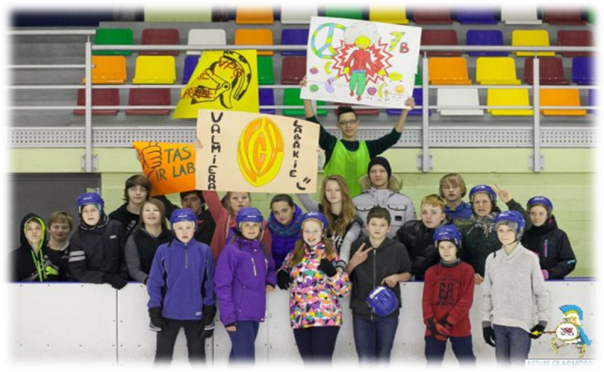 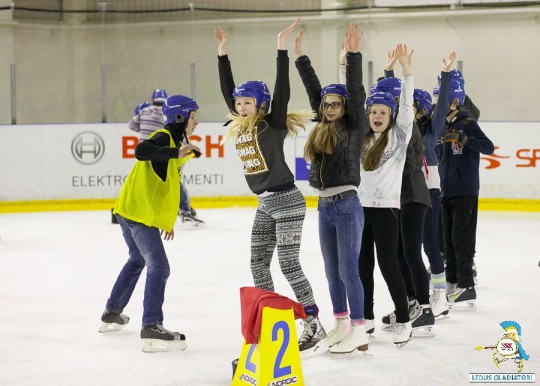 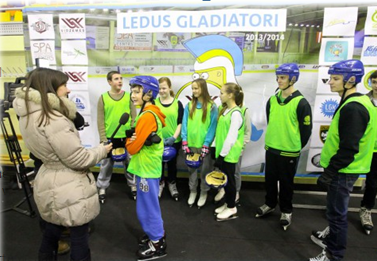 